АДМИНИСТРАЦИЯ ВЛАДИМИРСКОЙ ОБЛАСТИПОСТАНОВЛЕНИЕ ГУБЕРНАТОРАот 30 мая 2011 г. N 547О СОЗДАНИИ МОЛОДЕЖНОГО ПРАВИТЕЛЬСТВА ВЛАДИМИРСКОЙ ОБЛАСТИВ целях привлечения научного и творческого потенциала молодежи к решению социально-экономических вопросов развития Владимирской области, в соответствии с Законом Владимирской области от 07.05.2007 N 50-ОЗ "О молодежной политике во Владимирской области" постановляю:1. Создать Молодежное правительство Владимирской области.2. Утвердить Положение о Молодежном правительстве Владимирской области (приложение N 1).3 - 4. Утратили силу. - Постановление Губернатора Владимирской области от 10.06.2013 N 655.5. Контроль за исполнением настоящего постановления возложить на заместителя Губернатора области, курирующего вопросы социального развития.(п. 5 в ред. постановления администрации Владимирской области от 22.06.2021 N 375)6. Настоящее постановление вступает в силу со дня его официального опубликования.И.о. ГубернатораВладимирской областиВ.П.КУЗИНПриложениек постановлениюГубернатораВладимирской областиот 30.05.2011 N 547ПОЛОЖЕНИЕО МОЛОДЕЖНОМ ПРАВИТЕЛЬСТВЕ ВЛАДИМИРСКОЙ ОБЛАСТИ1. Общие положения1.1. Молодежное правительство Владимирской области (далее - Молодежное правительство) является консультативно-совещательным органом при администрации Владимирской области, созданным с целью привлечения научного и творческого потенциала молодежи к решению задач, стоящих перед исполнительными органами государственной власти Владимирской области, и обеспечения участия молодежи в социально-экономическом развитии региона.1.2. Молодежное правительство осуществляет свою деятельность на общественных началах в соответствии с действующим законодательством Российской Федерации, Владимирской области и настоящим Положением.1.3. Молодежное правительство состоит из председателя, заместителей председателя (не более трех), ответственного секретаря, членов Молодежного правительства. Молодежное правительство состоит из 20 человек.(в ред. постановления администрации Владимирской области от 22.06.2021 N 375)1.4. Члену Молодежного правительства вручается удостоверение члена Молодежного правительства, подписанное заместителем Губернатора Владимирской области, курирующим вопросы социального развития. Форма удостоверения утверждается Департаментом образования и молодежной политики Владимирской области.(п. 1.4 в ред. постановления администрации Владимирской области от 25.10.2022 N 719)1.5. Организационное и материально-техническое обеспечение деятельности Молодежного правительства осуществляется Департаментом образования и молодежной политики Владимирской области (далее - Департамент).(в ред. постановлений администрации Владимирской области от 10.03.2021 N 115, от 25.10.2022 N 719)2. Полномочия Молодежного правительства Владимирской области2.1. Молодежное правительство осуществляет следующие полномочия:2.1.1. Оказывает содействие в реализации программ, проектов, инициатив молодежи.2.1.2. Способствует повышению социальной активности молодежи и ее участию в социально-политической жизни Владимирской области.2.1.3. Содействует обеспечению защиты законных прав и интересов молодежи.2.1.4. Готовит экспертно-аналитические, информационные и иные материалы для исполнительных органов государственной власти области.2.1.5. Участвует в разработке проектов законов и иных нормативных правовых актов. Вносит предложения по совершенствованию областных нормативных правовых актов.2.1.6. Содействует реализации основных направлений государственной молодежной политики во Владимирской области, разъясняет и пропагандирует среди молодежи цели и задачи государственной молодежной политики.2.1.7. Разрабатывает методические, информационные и иные материалы, содействующие активизации общественной и экономической деятельности молодежи области.2.1.8. Содействует формированию кадрового резерва для органов исполнительной власти области из состава молодежи.2.2. Молодежное правительство в пределах своей компетенции имеет право:2.2.1. Организовывать совещания, семинары, конференции, форумы, "круглые столы" и иные мероприятия, способствующие реализации своих полномочий.2.2.2. Обращаться к органам исполнительной власти области, органам местного самоуправления муниципальных образований области, организациям и общественным объединениям за предоставлением необходимых для осуществления деятельности материалов и информации.2.2.3. Образовывать при необходимости экспертные и рабочие группы для оперативной и качественной подготовки решений в рамках деятельности Молодежного правительства.2.2.4. Вносить предложения по вопросам совершенствования своей деятельности.2.2.5. Участвовать в мероприятиях, проводимых органами исполнительной власти области (заседаниях рабочих, экспертных групп, координационных и консультативных органов, конференциях, семинарах, совещаниях и т.п.), по согласованию с организаторами.2.2.6. Направлять органам исполнительной власти области предложения по решению актуальных социальных и экономических проблем Владимирской области.2.2.7. Осуществлять взаимодействие с Ассоциацией молодежных правительств Российской Федерации, молодежными правительствами субъектов Российской Федерации, молодежными парламентами субъектов Российской Федерации, молодежными консультативно-совещательными структурами при органах местного самоуправления области и иными молодежными общественными объединениями.3. Формирование Молодежного правительства3.1. Формирование Молодежного правительства осуществляется в соответствии с настоящим Положением. Срок полномочий Молодежного правительства - 2 года со дня его первого заседания.3.2. Формирование состава Молодежного правительства осуществляется на конкурсной основе из числа граждан Российской Федерации в возрасте от 18 до 35 лет включительно, постоянно проживающих на территории Владимирской области (далее - Конкурс).(в ред. постановления администрации Владимирской области от 10.03.2021 N 115)3.3. Информация о конкурсе и сроках его проведения размещается на информационных ресурсах Департамента в сети "Интернет", в том числе на официальном сайте: https://департамент.образование33.рф/.(в ред. постановления администрации Владимирской области от 25.10.2022 N 719)Срок подачи заявок составляет не менее 30 календарных дней.(п. 3.3 в ред. постановления администрации Владимирской области от 22.06.2021 N 375)3.4. Конкурсный отбор кандидатов проходит в 2 этапа:3.4.1. Заочный этап - подача заявки.Кандидату необходимо зарегистрироваться в автоматизированной информационной системе "Молодежь России" (далее - Система) по адресу: https://myrosmol.ru, выбрать из списка мероприятие "Конкурс в Молодежное правительство Владимирской области".(в ред. постановления администрации Владимирской области от 10.03.2021 N 115)При одобрении заявки в Системе кандидат в течение 14 календарных дней предоставляет в Департамент следующий пакет документов:(в ред. постановлений администрации Владимирской области от 22.06.2021 N 375, от 25.10.2022 N 719)- заполненную и подписанную анкету по форме согласно приложению N 1 к Положению;- копию паспорта гражданина Российской Федерации или заменяющего его документа;- проект кандидата, решающий одну из актуальных социально значимых проблем (далее - Проект) и презентация до 10 слайдов;- подписной лист, в котором содержится не менее 50 подписей жителей Владимирской области в возрасте от 18 до 35 лет включительно, поддерживающих кандидата, по форме согласно приложению N 2 к Положению;(в ред. постановления администрации Владимирской области от 10.03.2021 N 115)- 2 цветных фотографии размером 3 x 4.Проекты, представленные кандидатами, должны отвечать следующим требованиям:- обоснование реалистичности и достижимости целей Проекта;- социальная значимость;- обоснование актуальности Проекта на дату подачи заявки;- география реализации проекта;- соответствие сроков реализации Проекта временным рамкам деятельности формируемого состава Молодежного правительства;- наличие конкретных количественных и качественных показателей реализации Проекта.3.4.2. Поданные на участие в Конкурсе заявки и документы проверяются Департаментом на соответствие требованиям, установленным настоящим Положением.Департамент вправе продлить срок приема заявок не более чем на 15 календарных дней в случае, если:- на участие в Конкурсе не поступило ни одной заявки;- на участие в Конкурсе поступило менее 20 заявок;- к участию в Конкурсе допущено менее 20 заявок.(абзац введен постановлением администрации Владимирской области от 22.06.2021 N 375)Информация о продлении срока приема заявок размещается Департаментом на официальном сайте не позднее 3 рабочих дней с даты окончания приема заявок.(абзац введен постановлением администрации Владимирской области от 22.06.2021 N 375; в ред. постановления администрации Владимирской области от 25.10.2022 N 719)(п. 3.4.2 в ред. постановления администрации Владимирской области от 10.03.2021 N 115)3.4.3. Департаментом может быть принято решение о недопуске кандидата к участию в конкурсе в следующих случаях:(в ред. постановления администрации Владимирской области от 10.03.2021 N 115)- заявка на участие в Конкурсе не соответствует требованиям, установленным пунктом 3.4.1 настоящего Положения;- представленные документы не соответствуют требованиям, определенным пунктом 3.4.1 настоящего Положения, или представлены не в полном объеме;- заявка и документы на участие в Конкурсе поступили после окончания срока приема заявок на участие в конкурсе;- предоставлены недостоверные сведения.Наличие в заявке и документах на участие в Конкурсе описок, опечаток, орфографических и арифметических ошибок, за исключением случаев, когда такие ошибки имеют существенное значение для оценки содержания представленных документов, не является основанием для отказа в допуске к участию в Конкурсе.3.4.4. Очный этап - защита проекта и собеседование.С целью отбора Кандидатов распоряжением администрации области утверждается состав комиссии (далее - Комиссия).(в ред. постановления администрации Владимирской области от 25.10.2022 N 719)В Комиссию входят представители органов государственной власти Владимирской области, структурных подразделений администрации Владимирской области, территориальных органов федеральных органов исполнительной власти, Общественной палаты Владимирской области, некоммерческих организаций, Экспертно-консультативного совета по молодежной политике при администрации Владимирской области, деятельность которых направлена на решение социальных проблем и развитие гражданского общества во Владимирской области.(в ред. постановлений администрации Владимирской области от 10.03.2021 N 115, от 25.10.2022 N 719)Очный этап включает в себя защиту Кандидатами проектов в формате публичной презентации и собеседования, в том числе в онлайн-формате, на котором оцениваются личные и профессиональные качества кандидатов, наличие знаний и компетенций, необходимых для членства в Молодежном правительстве.(в ред. постановления администрации Владимирской области от 10.03.2021 N 115)3.4.5. Критерии оценки защиты проектов:- умение грамотно изложить основное содержание своего Проекта и ответить на вопросы членов Комиссии и приглашенных гостей по теме проекта;- практическая значимость реализации Проекта;- оригинальность и новизна решения проблемы;- анализ рисков реализации Проекта;- лаконичность и конкретность изложения материала;- обоснованность выводов, аргументированность точки зрения;- умение вести дискуссию.Каждый критерий оценивается по 5-балльной системе.3.4.6. По итогам оценки проектов и собеседования Комиссия большинством голосов принимает решение о составе Молодежного правительства.Каждый член Комиссии обладает одним голосом. Член Комиссии не вправе передавать право голоса другому лицу.(в ред. постановления администрации Владимирской области от 25.10.2022 N 719)Решение Комиссии оформляется протоколом, который подписывает председатель и секретарь Комиссии, избранные на первом заседании. В протоколе заседания Комиссии указывается особое мнение членов Комиссии (при его наличии).(в ред. постановления администрации Владимирской области от 25.10.2022 N 719)3.5. Персональный состав Молодежного правительства утверждается распоряжением администрации области.(п. 3.5 в ред. постановления администрации Владимирской области от 23.12.2021 N 858)3.6. На первом заседании Молодежного правительства, проводимом не позднее 30 календарных дней со дня утверждения персонального состава Молодежного правительства, избирается председатель, заместители председателя и секретарь путем открытого голосования членов Молодежного правительства.(п. 3.6 в ред. постановления администрации Владимирской области от 23.12.2021 N 858)3.7. Полномочия члена Молодежного правительства прекращаются досрочно в случае:(в ред. постановления администрации Владимирской области от 25.10.2022 N 719)3.7.1. Письменного заявления члена Молодежного правительства о сложении своих полномочий.3.7.2. Утраты гражданства Российской Федерации.3.7.3. Вступления в законную силу обвинительного приговора суда в отношении лица, являющегося членом Молодежного правительства.3.7.4. Вступления в законную силу решения суда о признании недееспособным или ограниченно дееспособным лица, являющегося членом Молодежного правительства.3.7.5. Переезда на постоянное место жительства в другой субъект Российской Федерации или за пределы Российской Федерации.3.7.6. Неисполнения или ненадлежащего исполнения своих обязанностей, на основании решения членов Молодежного правительства.3.8. В случае досрочного прекращения полномочий члена Молодежного правительства процедура отбора в члены Молодежного правительства осуществляется в соответствии с настоящим Положением. При этом сроки осуществления процедуры конкурсного отбора в члены Молодежного правительства определяются Комиссией.(п. 3.8 введен постановлением администрации Владимирской области от 25.10.2022 N 719)4. Организация деятельности Молодежного правительства4.1. Работа Молодежного правительства осуществляется в соответствии с настоящим Положением и Регламентом, утверждаемым Молодежным правительством.4.2. Председатель Молодежного правительства:4.2.1. Осуществляет руководство работой Молодежного правительства.4.2.2. Созывает заседания Молодежного правительства и председательствует на них.4.2.3. Формирует с учетом предложений членов Молодежного правительства и утверждает план работы Молодежного правительства и повестку дня заседаний Молодежного правительства.4.2.4. Распределяет обязанности между членами Молодежного правительства и дает им соответствующие поручения.4.2.5. Координирует работу всех членов Молодежного правительства, экспертных и рабочих групп, создаваемых Молодежным правительством.4.2.6. Подписывает от имени Молодежного правительства документы, связанные с выполнением возложенных на Молодежное правительство задач.4.2.7. Имеет право обращения к Губернатору области для информирования об инициативах и проектах Молодежного правительства.4.2.8. Представляет Губернатору области ежегодный отчет о деятельности Молодежного правительства.4.3. В отсутствие председателя Молодежного правительства его функции исполняет один из заместителей, определенный председателем.4.4. Ответственный секретарь Молодежного правительства:4.4.1. Формирует проект повестки дня заседаний.4.4.2. Оформляет протоколы заседаний.4.4.3. Организует сбор и подготовку материалов к заседаниям.4.4.4. Осуществляет подготовку проектов планов работы Молодежного правительства.4.4.5. Информирует членов Молодежного правительства о месте, времени и повестке дня заседания, обеспечивает их необходимыми справочно-информационными материалами.4.5. Полномочия Молодежного правительства предыдущего состава прекращаются со дня первого заседания Молодежного правительства нового состава.4.6. Заседания Молодежного правительства проводятся по мере необходимости, но не реже одного раза в квартал.4.7. Заседание Молодежного правительства является правомочным, если на нем присутствует более половины от общего числа членов Молодежного правительства.4.8. Решения принимаются простым большинством голосов присутствующих на заседании членов Молодежного правительства и оформляются протоколом.4.9. Члены Молодежного правительства участвуют в заседаниях Молодежного правительства и в работе экспертных и рабочих групп, создаваемых Молодежным правительством, лично и не вправе делегировать свои полномочия другим лицам.5. Досрочное прекращение полномочийМолодежного правительства(введен постановлением администрации Владимирской областиот 25.10.2022 N 719)5.1. Полномочия Молодежного правительства прекращаются досрочно в случае:5.1.1. Принятия Молодежным правительством решения о самороспуске до истечения срока полномочий.5.1.2. Если в результате досрочного прекращения полномочий его членов Молодежное правительство остается в составе менее двух третей от установленного числа членов Молодежного правительства.5.1.3. Если на трех подряд заседаниях Молодежного правительства присутствовало менее одной второй от установленного числа членов Молодежного правительства.Приложение N 1к ПоложениюО Молодежном правительствеВладимирской областиПриложение N 2к ПоложениюО Молодежном правительствеВладимирской областиПриложение N 2к постановлениюГубернатораВладимирской областиот 30.05.2011 N 547ПЕРЕЧЕНЬОРГАНОВ ИСПОЛНИТЕЛЬНОЙ ВЛАСТИ ОБЛАСТИ И СТРУКТУРНЫХПОДРАЗДЕЛЕНИЙ АДМИНИСТРАЦИИ ОБЛАСТИ, ПРИНИМАЮЩИХ УЧАСТИЕВ ФОРМИРОВАНИИ МОЛОДЕЖНОГО ПРАВИТЕЛЬСТВАВЛАДИМИРСКОЙ ОБЛАСТИИсключен. - Постановление администрации Владимирской области от 25.12.2019 N 934.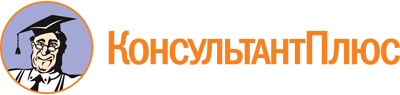 Постановление Губернатора Владимирской обл. от 30.05.2011 N 547
(ред. от 25.10.2022)
"О создании Молодежного правительства Владимирской области"
(вместе с "Положением о Молодежном правительстве Владимирской области")Документ предоставлен КонсультантПлюс

www.consultant.ru

Дата сохранения: 14.12.2022
 Список изменяющих документов(в ред. постановлений Губернатора Владимирской областиот 14.03.2013 N 275, от 10.06.2013 N 655,постановлений администрации Владимирской областиот 18.03.2015 N 211, от 28.07.2015 N 728, от 07.12.2015 N 1213,от 26.06.2017 N 528, от 01.09.2017 N 763, от 25.12.2019 N 934,от 10.03.2021 N 115, от 22.06.2021 N 375, от 23.12.2021 N 858,от 25.10.2022 N 719)Список изменяющих документов(в ред. постановлений администрации Владимирской областиот 25.12.2019 N 934, от 10.03.2021 N 115, от 22.06.2021 N 375,от 23.12.2021 N 858, от 25.10.2022 N 719)Список изменяющих документов(в ред. постановления администрации Владимирской областиот 10.03.2021 N 115)АНКЕТАкандидата на включение в Молодежное правительствоВладимирской областиАНКЕТАкандидата на включение в Молодежное правительствоВладимирской областиАНКЕТАкандидата на включение в Молодежное правительствоВладимирской областиАНКЕТАкандидата на включение в Молодежное правительствоВладимирской областиАНКЕТАкандидата на включение в Молодежное правительствоВладимирской областиАНКЕТАкандидата на включение в Молодежное правительствоВладимирской области1.Фамилия, имя, отчество кандидатаФамилия, имя, отчество кандидатаФамилия, имя, отчество кандидатаФамилия, имя, отчество кандидата2.Дата рожденияДата рожденияДата рожденияДата рождения3.Адрес места жительстваАдрес места жительстваАдрес места жительстваАдрес места жительства4.Образование (с указанием учебного заведения)Образование (с указанием учебного заведения)Образование (с указанием учебного заведения)Образование (с указанием учебного заведения)5.Место учебы/работыМесто учебы/работыМесто учебы/работыМесто учебы/работы6.Контактная информация (телефон, e-mail, ссылки на страницы в социальных сетях)Контактная информация (телефон, e-mail, ссылки на страницы в социальных сетях)Контактная информация (телефон, e-mail, ссылки на страницы в социальных сетях)Контактная информация (телефон, e-mail, ссылки на страницы в социальных сетях)7.Членство в общественных объединениях и организациях (в том числе политических)Членство в общественных объединениях и организациях (в том числе политических)Членство в общественных объединениях и организациях (в том числе политических)Членство в общественных объединениях и организациях (в том числе политических)8.Желаемое направление работы вЖелаемое направление работы вЖелаемое направление работы вЖелаемое направление работы вМолодежном правительствеМолодежном правительствеМолодежном правительствеМолодежном правительстве9.Реализованные или реализуемые проекты (в том числе социально значимые)Реализованные или реализуемые проекты (в том числе социально значимые)Реализованные или реализуемые проекты (в том числе социально значимые)Реализованные или реализуемые проекты (в том числе социально значимые)10.Дополнительные сведенияДополнительные сведенияДополнительные сведенияДополнительные сведенияВ соответствии со ст. 9 Федерального закона Российской Федерации от 27 июля 2006 г. N 152-ФЗ "О персональных данных" даю свое согласие на обработку (в том числе, сбор, систематизацию, накопление, хранение, использование, уточнение, обезличивание, распространение, уничтожение) Департаменту молодежной политики и общественных проектов Владимирской области моих персональных данных.Я уведомлен и согласен с тем, что указанное согласие может быть отозвано мной в письменной форме.В соответствии со ст. 9 Федерального закона Российской Федерации от 27 июля 2006 г. N 152-ФЗ "О персональных данных" даю свое согласие на обработку (в том числе, сбор, систематизацию, накопление, хранение, использование, уточнение, обезличивание, распространение, уничтожение) Департаменту молодежной политики и общественных проектов Владимирской области моих персональных данных.Я уведомлен и согласен с тем, что указанное согласие может быть отозвано мной в письменной форме.В соответствии со ст. 9 Федерального закона Российской Федерации от 27 июля 2006 г. N 152-ФЗ "О персональных данных" даю свое согласие на обработку (в том числе, сбор, систематизацию, накопление, хранение, использование, уточнение, обезличивание, распространение, уничтожение) Департаменту молодежной политики и общественных проектов Владимирской области моих персональных данных.Я уведомлен и согласен с тем, что указанное согласие может быть отозвано мной в письменной форме.В соответствии со ст. 9 Федерального закона Российской Федерации от 27 июля 2006 г. N 152-ФЗ "О персональных данных" даю свое согласие на обработку (в том числе, сбор, систематизацию, накопление, хранение, использование, уточнение, обезличивание, распространение, уничтожение) Департаменту молодежной политики и общественных проектов Владимирской области моих персональных данных.Я уведомлен и согласен с тем, что указанное согласие может быть отозвано мной в письменной форме.В соответствии со ст. 9 Федерального закона Российской Федерации от 27 июля 2006 г. N 152-ФЗ "О персональных данных" даю свое согласие на обработку (в том числе, сбор, систематизацию, накопление, хранение, использование, уточнение, обезличивание, распространение, уничтожение) Департаменту молодежной политики и общественных проектов Владимирской области моих персональных данных.Я уведомлен и согласен с тем, что указанное согласие может быть отозвано мной в письменной форме.В соответствии со ст. 9 Федерального закона Российской Федерации от 27 июля 2006 г. N 152-ФЗ "О персональных данных" даю свое согласие на обработку (в том числе, сбор, систематизацию, накопление, хранение, использование, уточнение, обезличивание, распространение, уничтожение) Департаменту молодежной политики и общественных проектов Владимирской области моих персональных данных.Я уведомлен и согласен с тем, что указанное согласие может быть отозвано мной в письменной форме./(дата)(дата)(подпись)(расшифровка подписи)ПОДПИСНОЙ ЛИСТв поддержку кандидата на включение в Молодежное правительство Владимирской областиПОДПИСНОЙ ЛИСТв поддержку кандидата на включение в Молодежное правительство Владимирской областиПОДПИСНОЙ ЛИСТв поддержку кандидата на включение в Молодежное правительство Владимирской областиПОДПИСНОЙ ЛИСТв поддержку кандидата на включение в Молодежное правительство Владимирской областиПОДПИСНОЙ ЛИСТв поддержку кандидата на включение в Молодежное правительство Владимирской областиПОДПИСНОЙ ЛИСТв поддержку кандидата на включение в Молодежное правительство Владимирской областиПОДПИСНОЙ ЛИСТв поддержку кандидата на включение в Молодежное правительство Владимирской областиМы, нижеподписавшиеся, поддерживаем выдвижение кандидата на включение в Молодежное правительство Владимирской областиМы, нижеподписавшиеся, поддерживаем выдвижение кандидата на включение в Молодежное правительство Владимирской областиМы, нижеподписавшиеся, поддерживаем выдвижение кандидата на включение в Молодежное правительство Владимирской областиМы, нижеподписавшиеся, поддерживаем выдвижение кандидата на включение в Молодежное правительство Владимирской областиМы, нижеподписавшиеся, поддерживаем выдвижение кандидата на включение в Молодежное правительство Владимирской областиМы, нижеподписавшиеся, поддерживаем выдвижение кандидата на включение в Молодежное правительство Владимирской областиМы, нижеподписавшиеся, поддерживаем выдвижение кандидата на включение в Молодежное правительство Владимирской области(Ф.И.О., дата рождения, место учебы/работы, должность, место проживания кандидата)(Ф.И.О., дата рождения, место учебы/работы, должность, место проживания кандидата)(Ф.И.О., дата рождения, место учебы/работы, должность, место проживания кандидата)(Ф.И.О., дата рождения, место учебы/работы, должность, место проживания кандидата)(Ф.И.О., дата рождения, место учебы/работы, должность, место проживания кандидата)(Ф.И.О., дата рождения, место учебы/работы, должность, место проживания кандидата)(Ф.И.О., дата рождения, место учебы/работы, должность, место проживания кандидата)N п/пФ.И.О.Дата рожденияДата рожденияКонтактный телефонМесто учебы/работыПодписьПодписной лист удостоверяю:Подписной лист удостоверяю:Подписной лист удостоверяю:(подпись кандидата и дата ее внесения)(подпись кандидата и дата ее внесения)(подпись кандидата и дата ее внесения)(подпись кандидата и дата ее внесения)